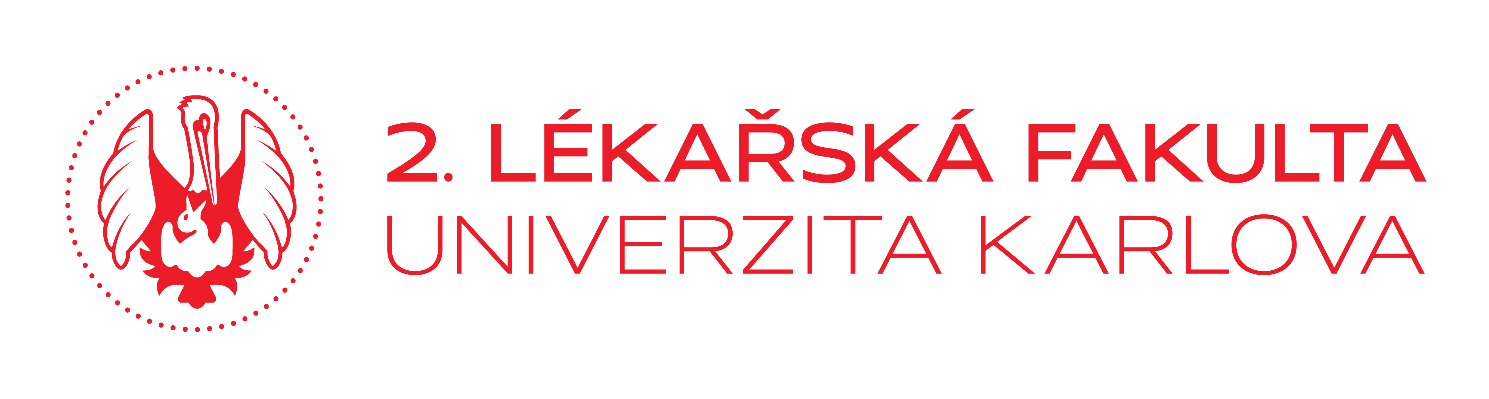 Žádost o zahraniční studijní pobyt/praktickou stážv rámci programu Erasmus+ 
v akademickém roce 2020/2021Žádost o zahraniční studijní pobyt/praktickou stážv rámci programu Erasmus+ 
v akademickém roce 2020/2021Prosíme, vyplňte, podepište a zašlete emailem na zahraniční oddělení děkanátu fakulty paní Ing. Daně Basařové na: dana.basarova@lfmotol.cuni.czProsíme, vyplňte, podepište a zašlete emailem na zahraniční oddělení děkanátu fakulty paní Ing. Daně Basařové na: dana.basarova@lfmotol.cuni.czJméno:Příjmení:Datum narození:Email:Mobil:Obor a ročník studia:Absolvované pobyty v zahraničíErasmus+, Fond mobility, IFMSA, soukromá stáž, meziuniverzitní dohod, atd. Uveďte, na které instituci/akademický rokForma studia: bakářské /magisterské / doktorandské  (nehodící se škrtněte)Opakování předmětuUveďte název předmětu/ů.Přerušení studia:Pokud ano, uveďte od kdy do kdy.Jazyková způsobilostUveďte, v jakém jazyce můžete pobyt/stáž absolvovat. Vybrané univerzity/instituce 1)Ročník a termín, ve kterém plánuji odjet:Návrh studijního plánu nebo náplně praxe Uveďte, jaké předměty v zahraničí hodláte studovat.2)Ročník a termín, ve kterém plánuji odjet:Návrh studijního plánu nebo náplně praxeUveďte, jaké předměty v zahraničí hodláte studovat.3)Ročník a termín, ve kterém plánuji odjet:Návrh studijního plánu nebo náplně praxeUveďte, jaké předměty v zahraničí hodláte studovat.Seznam příloh. Prosíme, vypište všechny dokumenty, které k žádosti přikládáte  - podrobný studijní záměr, náplň praxe, případný souhlas hostitelské instituce, jazykové certifikáty, CV, kopie indexu, potvrzení o extrakurikulárních aktivitách během studia na 2. LF., atd..Seznam příloh. Prosíme, vypište všechny dokumenty, které k žádosti přikládáte  - podrobný studijní záměr, náplň praxe, případný souhlas hostitelské instituce, jazykové certifikáty, CV, kopie indexu, potvrzení o extrakurikulárních aktivitách během studia na 2. LF., atd..Seznam příloh. Prosíme, vypište všechny dokumenty, které k žádosti přikládáte  - podrobný studijní záměr, náplň praxe, případný souhlas hostitelské instituce, jazykové certifikáty, CV, kopie indexu, potvrzení o extrakurikulárních aktivitách během studia na 2. LF., atd..Seznam příloh. Prosíme, vypište všechny dokumenty, které k žádosti přikládáte  - podrobný studijní záměr, náplň praxe, případný souhlas hostitelské instituce, jazykové certifikáty, CV, kopie indexu, potvrzení o extrakurikulárních aktivitách během studia na 2. LF., atd..DatumPodpis